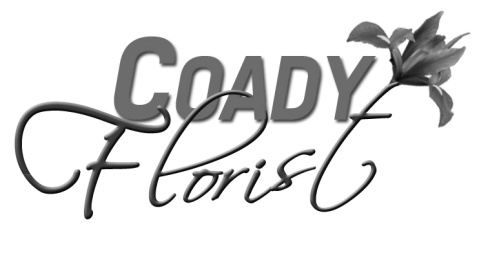 FREEMAN/2016COADY FLORIST 1540 CAMBRIDGE ST CAMBRIDGE, MA 02139 (617) 547-9096 danflowerman@aol.comNAME OF SHOW                   	  SHOW DATE                                LOCATION                                                               EXHIBITING COMPANY*	CONTACT PERSON	                        BOOTH # 	                              COMPANY ADDRESS	                               CITY	                   STATE	         ZIP 	                            PHONE	EMAIL              	                                                                                AUTHORIZED SIGNATURE                                                                                                                                                                                                    DATE                                 All plants and potted flowers will be in black containers. Others available on request:   □ Basket	□ White□ SPECIAL INSTRUCTIONS/REQUESTS: 	                                                                                                                           □ PLEASE HAVE DESIGNER SEE US AT OUR EXHIBIT                                              DATE/TIME: 	                 REPRESENTATIVE: 	                                               I authorize Coady Florist to charge any additional amounts incurred by me or my show representative. If credit card is declined, Standard Floor pricing prevails and a $25 service charge may be added.PAYMENT ENCLOSED:     □ CHECK     □ MC    □ VISA    □ AMEXCARD #	            	CREDIT CARD PIN #  				        CARD BILLING NAME:			                                    EXP. DATE 		                                CARD BILLING ADDRESS                                                                                                           CITY		                      STATE	        ZIP 	        SIGNATURE		         	                                         DATE 				        CONTRACT CONDITIONS: ALL orders must be paid in full prior to delivery. In U.S. funds drawn on U.S. banks. There is a $25 fee for returned checks. Adjustments cannot be made after the close of the show. Cancellations must be received in writing 72 hours prior to show set up, or a 50% charge applies; no refund for on-site cancellations. All materials/plants available on rental basis only. Rental items missing from booth at close of show are the responsibility of exhibitor and an additional charge will be applied. All prices include delivery, installation, servicing, decorative containers and removal at end of show. Exhibitor agrees to hold Coady Florist harmless for all injury or damage resulting from items supplied by this contract.Please note: This order form is you invoice. No statement to follow unless specifically requested. IN ADVANCE*If you are a 3rd party vendor placing the order, please attach a 2nd page with your name, address, phone, fax and email